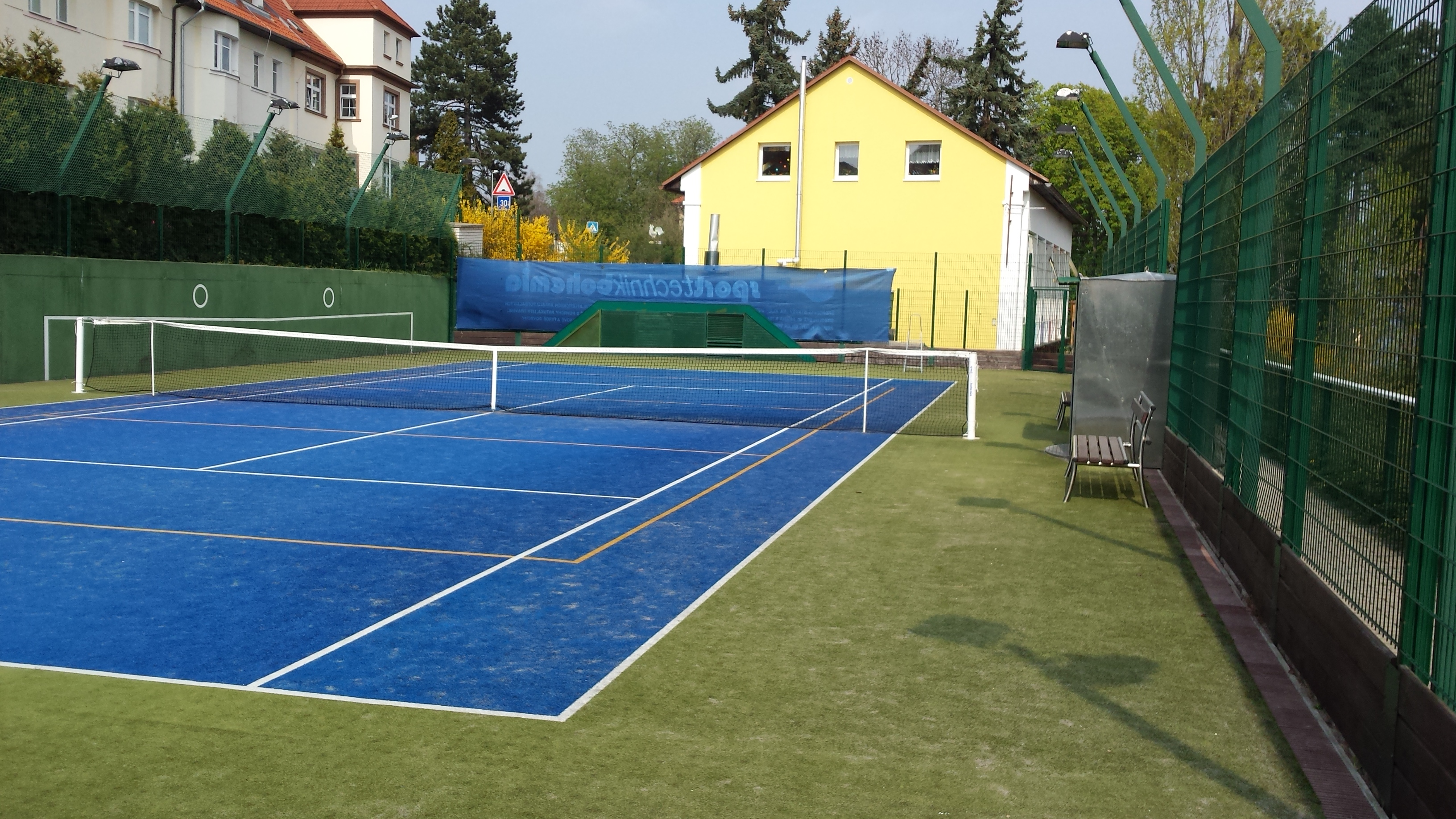 kurty tenisuzavírka po dobu opravy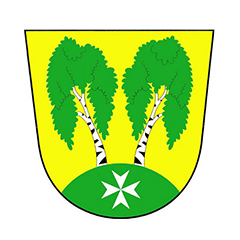 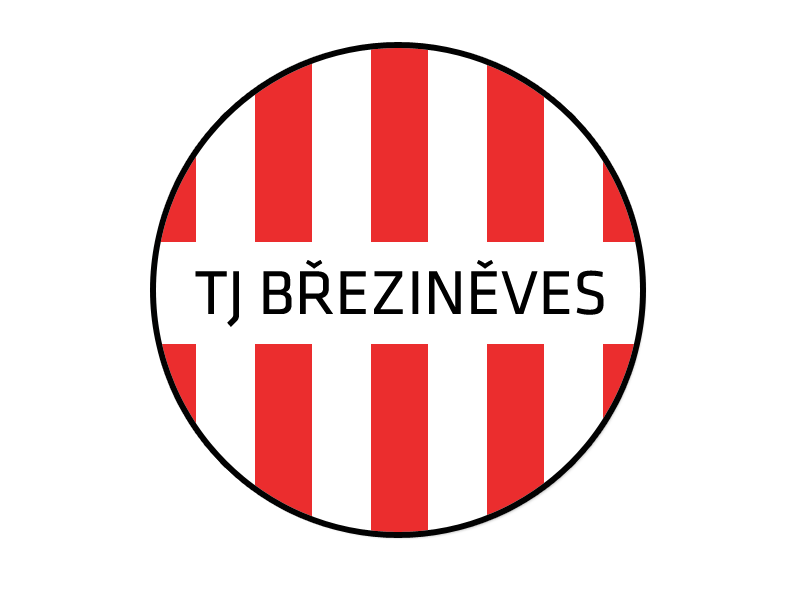 